Załącznik nr 2 Regulaminu Szkolnej Komisji RekrutacyjnejDEKLARACJA RODZICÓW (OPIEKUNÓW PRAWNYCH) – UDZIAŁU DZIECKA 
W ZAJĘCIACH Z PRZEDMIOTU RELIGIAWyrażam życzenie, nie wyrażam zgody by moje dziecko uczestniczyło w zajęciach z religii   realizowanych przez Zespół Szkół w Czudcu.…………………………………………………………..Podpis rodzica/ opiekuna prawnego/ pełnoletniego uczniaImię i nazwisko ucznia…………………………………………………    data…………………….Załącznik nr 3Regulaminu Szkolnej Komisji RekrutacyjnejDEKLARACJA RODZICÓW (OPIEKUNÓW PRAWNYCH) dotycząca UCZESTNICTWA DZIECKA 
W ZAJĘCIACH„WYCHOWANIE DO ŻYCIA W RODZINIE”Wyrażam zgodę/ nie wyrażam zgody  by moje dziecko uczestniczyło w zajęciach z wychowania do życia w rodzinie realizowanych w Zespole Szkół w Czudcu…………………………………………………………..Podpis rodzica/ opiekuna prawnego/ pełnoletniego uczniaZałącznik nr 4Regulaminu Szkolnej Komisji Rekrutacyjnej………………….……………………..…………………(miejscowość i data)ZGODA NA NIEODPŁATNE ROZPOWSZECHNIANIE WIZERUNKUWyrażam zgodę/ nie wyrażam zgody1 w trybie art. 81 ust. 1 ustawy o prawie autorskim i prawach pokrewnych oraz art. 6 ust. 1 lit. a RODO2 na nieodpłatne rozpowszechnianie wizerunku, umieszczanie zdjęć i filmów zawierających wizerunek (wraz z imieniem, nazwiskiem, klasą) w materiałach informacyjnych oraz promocyjnych przygotowywanych
i podejmowanych przez Zespół Szkół w Czudcu (zwany dalej ZSC) w swojej działalności, poprzez upublicznianie danych i wizerunku w mediach elektronicznych i społecznościowych (m.in. strona internetowa, Facebook), w prasie i telewizji podczas organizacji imprez kulturalnych, konkursów, zawodów sportowych, wycieczek, projektów edukacyjnych, a także w broszurach, ulotkach, gazetkach i raportach, w materiałach szkolnych, kronikach, w akcjach promujących ZSC, księgach pamiątkowych oraz na tablicach szkolnych i absolwenckim tableau.Jednocześnie oświadczam, że ww. materiały nie naruszają dóbr osobistych mojego dziecka/moich dóbr osobistych. Wizerunek może być użyty do różnego rodzaju form elektronicznego przetwarzania obrazu, kadrowania i kompozycji, bez obowiązku akceptacji produktu końcowego, lecz nie w formach obraźliwych lub ogólnie uznanych za nieetyczne.Czytelny podpis rodzica (opiekuna prawnego) oraz ucznia…………………………..………………………………….......Informujemy, że zgodnie z art. 81 ust. 2 pkt 2 ustawy o prawie autorskim i prawach pokrewnych zezwolenia nie wymaga rozpowszechnianie wizerunku osoby stanowiącej jedynie szczegół całości takiej jak zgromadzenie, krajobraz czy publiczna impreza. Przyjmujemy zatem, że jeżeli przetwarzanie wizerunku będzie mieściło się w ramach ww. artykułu -  zgoda uwidocznionych na nich osób nie jest konieczna. Ponadto chcemy zwrócić uwagę, że przetwarzanie danych osobowych polegające na wyróżnieniu uczniów za osiągnięcia edukacyjne na uroczystościach szkolnych służy realizacji zadania 
w interesie publicznym tj. wspierania wychowawczej roli szkoły oraz wspierania dziecka w rozwoju ku pełnej dojrzałości 
w sferze emocjonalnej, intelektualnej i społecznej (art. 6 ust. 1 lit. e RODO). Gdyby jednak w Państwa ocenie praktyka ta godziła w dobro dziecka prosimy nas o tym poinformować i skorzystać z prawa do sprzeciwu wobec przetwarzania danych (art. 21 ust. 1 RODO).KLAUZULA INFORMACYJNANa podstawie art. 13 ust. 1 i 2 RODO informujemy, że Administratorem danych osobowych jest Zespół Szkół w Czudcu reprezentowany przez Dyrektora – Pana Ryszarda Wacko. Nasze dane kontaktowe:1) adres do korespondencji: ul. Parkowa 7, 38-120 Czudec2) adres poczty elektronicznej:  zs_czudec@wp.pl3) numer telefonu:  17 277 10 13.Inspektorem ochrony danych w jednostce jest Pani Iwona Rokita, e-mail: rokita.rodo@op.pl, do której należy kierować zapytania dotyczące sposobu i zakresu przetwarzania danych osobowych oraz przysługujących Państwu praw. Dane osobowe przetwarzane będą na podstawie Państwa zgody w celu nieodpłatnego rozpowszechniania wizerunku w sposób określony w części ZGODA NA NIEODPŁATNE ROZPOWSZECHNIANIE WIZERUNKU. Dane osobowe będą przetwarzane do momentu cofnięcia zgody, która możliwa jest w każdym czasie. Wycofanie zgody nie wpływa na zgodność z prawem przetwarzania, którego dokonano na podstawie zgody przed jej wycofaniem. Dane mogą być przekazane firmom prowadzącym usługi hostingowe. Przysługuje Państwu prawo do dostępu do danych, otrzymania kopii, sprostowania danych, usunięcia danych, ograniczenia ich przetwarzania oraz prawo do wniesienia skargi do Prezesa Urzędu Ochrony Danych Osobowych, gdy uznają Państwo, że przetwarzanie danych narusza przepisy RODO. Zgoda na rozpowszechnianie wizerunku jest dobrowolna. Informujemy ponadto, że nie podejmujemy decyzji w sposób zautomatyzowany i dane nie będą profilowane3. Oświadczam, że zapoznałam/em się z klauzulą informacyjną.Czytelny podpis rodzica (opiekuna prawnego) oraz ucznia…………………………..……………………………….......1niepotrzebne skreślić 2Rozporządzenie Parlamentu Europejskiego i Rady (UE) 2016/679 z dnia 27 kwietnia 2016 r. w sprawie ochrony osób fizycznych w związku z przetwarzaniem danych osobowych
i w sprawie swobodnego przepływu takich danych oraz uchylenia dyrektywy 95/46/WE 3dowolna forma zautomatyzowanego przetwarzania danych osobowych, które polega na wykorzystaniu danych osobowych do oceny niektórych czynników osobowych osoby fizycznej, w szczególności do analizy lub prognozy aspektów dotyczących efektów pracy tej osoby fizycznej, jej sytuacji ekonomicznej, zdrowia, osobistych preferencji, zainteresowań, wiarygodności, zachowania, lokalizacji lub przemieszczania sięZałącznik nr 5Regulaminu Szkolnej Komisji RekrutacyjnejOświadczenierodzica/prawnego opiekuna/uczniaOświadczam, że zostałem poinformowany/poinformowana* o miejscu odbywania zajęć dydaktyczno-wychowawczych mojej córki/mojego syna* w całym cyklu kształcenia w szkole: budynek A, B   i budynek biblioteki  - Zespołu Szkół w Czudcu, ul. Parkowa 7, 
38-120 Czudec,budynek Centrum Kształcenia Zawodowego, ul. Starowiejska 2, 38-120 Czudec.* niepotrzebne skreślić…………………………………………………………..Podpis rodzica/ opiekuna prawnego/ pełnoletniego uczniaZałącznik nr 6Regulaminu Szkolnej Komisji RekrutacyjnejOświadczenierodzica/prawnego opiekuna/uczniaOświadczam, że mój syn/ córka* : Nazwisko i imię ucznia:   ……………………………………………………….…………………………………..Zawód/klasa: …………………………………………………………………………………………………w Branżowej Szkole I Stopnia.będzie realizował/realizowała* praktyczną naukę zawodu (zajęcia praktyczne) 
u pracodawcy.Dane pracodawcy:Nazwa pracodawcy: ..…………………………………………………………………………………………Adres pracodawcy: ………………………………………………………………………………………Kontakt (numer telefonu): …………………………………………………………………………………Pracodawca rzemieślnik / nie rzemieślnik ………………………………………………………….(Informacje należy uzyskać od pracodawcy)Zobowiązuje się do poinformowania szkoły o zmianie miejsca odbywania praktycznej nauki zawodu zgodnie z postanowieniami Statutu Zespołu Szkół w Czudcu.* niepotrzebne skreślić…………………………………………………………..Podpis rodzica/ opiekuna prawnego/ pełnoletniego uczniaZałącznik nr  7Regulaminu Szkolnej Komisji Rekrutacyjnej…………………………………………………….…….			Czudec, dnia ………………..……….
            (imię i nazwisko rodzica/prawnego opiekuna/ucznia)……………………………………………………….….
                                      (adres zamieszkania)Oświadczenierodzica/prawnego opiekuna/uczniaw sprawie wyrażenia zgody na uczęszczanie do klasy wielozawodowej mojego syna/mojej córki* Nazwisko i imię ucznia:   ……………………………………………………….…………………………………..w zawodzie: …………………………………………………………………………………………………oraz uzupełnianie nauki z teoretycznych przedmiotów zawodowych w formie turnusu dokształcającego poza terenem Zespołu Szkół w Czudcu.	Oświadczam, że biorę odpowiedzialność za opiekę nad dzieckiem podczas przejazdu na turnus dokształcający do/z Centrum Kształcenia Zawodowego mieszczącego się poza terenem Czudca.	Zostałem poinformowany, że:- koszty kursów pokrywa szkoła,- koszty zakwaterowania, wyżywienia oraz przejazdu dziecka do i z Centrum Kształcenia Zawodowego pokrywa w całości rodzic.* niepotrzebne skreślić…………………………………………………………..Podpis rodzica/ opiekuna prawnego/ pełnoletniego uczniaZałącznik nr 8Regulaminu Szkolnej Komisji Rekrutacyjnej................................................		         										Czudec, dnia ……………      imię (imiona ) i nazwisko kandydata.................................................	                     PESEL.................................................                   data i miejsce urodzenia.................................................           miejscowość, ulica, numer domu.................................................                          kod, miejscowość.................................................                                       numer telefonu                                              Dyrektor Zespołu Szkół w Czudcuul. Parkowa 738-120 Czudec		Proszę o przyjęcie mnie w roku szkolnym 20…..…/20….... na semestr pierwszy Branżowej Szkoły II Stopnia w zawodzie ……………………………………………..  (technik usług kelnerskich, technik żywienia i usług gastronomicznych, technik hotelarstwa, technik budownictwa,
 technik robót wykończeniowych w budownictwie)W roku szkolnym 20…..…/20…....  ukończyłem/ukończyłam* Branżową Szkołę I Stopnia/ Zasadniczą Szkołę Zawodową w zawodzie …………………………………………….. (kelner, kucharz, pracownik obsługi hotelowej, murarz-tynkarz, monter zabudowy i robót wykończeniowych w budownictwie)oraz otrzymałem/otrzymałam* świadectwo potwierdzające kwalifikacje 
w zawodzie / dyplom potwierdzający kwalifikacje zawodowe.W szkole chciałbym/chciałabym* uczyć się następującego języka obcego: język angielski / język niemiecki*
*niepotrzebne skreślićOświadczam, że dane przedłożone w niniejszym podaniu są zgodne ze stanem faktycznym. Niniejszym przyjmuję do wiadomości i wyrażam zgodę na przetwarzanie danych osobowych zawartych w podaniu, w celu przeprowadzenia procedury rekrutacji do szkoły. Przetwarzanie danych odbywać się będzie zgodnie z ustawą o ochronie danych osobowych z dnia 10 maja 2018 roku oraz z Rozporządzeniem Parlamentu Europejskiego i Rady UE 2016/679 z dnia 27 kwietnia 2016 r. w sprawie ochrony osób fizycznych w związku z przetwarzaniem danych osobowych i w sprawie swobodnego przepływu takich danych.Oświadczam, że zapoznałem/am się z klauzulą informacyjną zgodnie z RODO Zespołu Szkół w Czudcu, która znajduje się na stronie internetowej szkoły tj. www.zsczudec.pl                                                                                                     ...................................                                                                                            (podpis kandydata)Załączniki:Oryginał świadectwa ukończenia Branżowej Szkoły I Stopnia/ Zasadniczej Szkoły Zawodowej..Zaświadczenie o zawodzie nauczanym w Branżowej Szkole I Stopnia, którego zakres odpowiada pierwszej kwalifikacji wyodrębnionej w zawodzie nauczanym w Branżowej Szkole II Stopnia.Świadectwo potwierdzające kwalifikacje w zawodzie / dyplom potwierdzający kwalifikacje zawodowe.Trzy fotografie (opisane na odwrocie: imię i nazwisko, data urodzenia, adres zamieszkania),Zaświadczenie lekarskie zawierające orzeczenie o braku przeciwwskazań zdrowotnych do podjęcia praktycznej nauki zawodu, (skierowania wydaje komisja rekrutacyjna),inne…Załącznik nr 8Załącznik nr 9Regulaminu Szkolnej Komisji Rekrutacyjnej.................................................... 					……………………..…….. dnia ………………..…          (pieczęć zakładu pracy)SKIEROWANIEmłodocianego pracownika na naukę dokształcającą w szkole 	Działając na podstawie § 10 ust. 1 pkt 1 Rozporządzenia Rady Ministrów z dnia 28 maja 1996 r. w sprawie przygotowania zawodowego młodocianych i ich wynagradzania (t.j. Dz.U.2018.2010 z późn. zm.), kieruję na dokształcanie teoretyczne do Branżowej Szkoły I Stopnia w Zespole Szkół w Czudcu: …………………………………………………………………………………………………(imię i nazwisko ucznia)urodzonego (ą) dnia ………………….……w ………………………zamieszkałego (ą) w ……………………………………………..na teoretyczną naukę dokształcającą do klasy pierwszej w zawodzie ……………….…………..................................................................  (podać pełną nazwę zawodu zgodną z klasyfikacją zawodów szkolnictwa branżowego, wykaz zawodów na następnej stronie)Jednocześnie oświadczam, że: Jestem pracodawcą: 		rzemieślnikiem / nie rzemieślnikiem.(niepotrzebne skreślić)Kopię umowy o pracę w celu przygotowania zawodowego podpisaną przez wszystkie strony dołączam do skierowania lub przekaże do Szkoły w ciągu 7 dni od dnia jej podpisania. Wyżej wymieniona umowa będzie obowiązywała od dnia ........................................ r. na czas nieokreślony.Zakład pracy posiada obowiązujący program nauczania.Osoby prowadzące szkolenie młodocianych posiadają przygotowanie zawodowe oraz pedagogiczne.Zostaną spełnione wszystkie przepisy związane z zatrudnieniem pracowników młodocianych w celu przygotowania zawodowego w zakresie dokumentacji pedagogicznej:na podstawie programu nauczania zostanie sporządzony rozkład materiału nauczania z uwagi na posiadane wyposażenie techniczne i specjalizację zakładu.od uczniów wymagane będzie prowadzenie zeszytu przedmiotowego – Zeszyt zajęć praktycznych,młodociany będzie zatrudniany tylko przy pracach objętych programem praktycznej nauki zawodu,W każdym roku nauki uczeń klasy wielozawodowej uczestniczy w 4-tygodniowym turnusie dokształcania zawodowego (nauka teoretycznych przedmiotów zawodowych) poza terenem Czudca. Na czas trwania turnusu jest oddelegowany od zajęć szkolnych i praktycznej nauki zawodu. Nieobecności pracownika młodocianego w szkole będę odnotowywał w dzienniczku ucznia.........................................................................................(pieczęć i podpis kierownika lub właściciela Zakładu Pracy).................................................. 	……………....................................................................       (podpis młodocianego)	(podpis rodzica /prawnego opiekuna)WYKAZ ZAWODÓW SZKOLNICTWA BRANŻOWEGO* Kształcenie wyłącznie dla osób z niepełnosprawnością intelektualną w stopniu lekkimPełny wykaz zawodów znajduje się w Rozporządzeniu Ministra Edukacji Narodowej                     z dnia 15 lutego 2019 r. w sprawie ogólnych celów i zadań kształcenia w zawodach szkolnictwa branżowego oraz klasyfikacji zawodów szkolnictwa branżowego.Załącznik nr 10 Regulaminu Szkolnej Komisji Rekrutacyjnej………………….…...…….                                                                                      ………………….…...…….                                                                      (Imię i Nazwisko rodzica)                                                                                           (miejscowość i data)  ………………….…...…….………………….…...…….                                                                     	 (Adres)  Oświadczenierodzica/prawnego opiekuna uczniaw sprawie nauki języka obcego nowożytnego:Nazwisko i imię ucznia:    ……………………………………….………………………………….…..Zawód/klasa:    …………………………………………………………….….…………………...…… (proszę uzupełnić dla typu wybranej szkoły zgodnie z preferencjami określonymi w procesie rekrutacji)w TECHNIKUM w  Zespole Szkół w Czudcu:Oświadczam, że mój syn/moja córka w okresie nauki w szkole wybiera język obcy nowożytny kształcony na poziomie rozszerzonym (język angielski/ język niemiecki) …………………………………….……………………..…(język angielski lub język niemiecki)(wybrany język obcy nowożytny będzie realizowany na poziomie rozszerzonym, gdy dany język wybierze połowa uczniów klasy)…………………………………….							  (podpis rodzica/prawnego opiekuna) ………….………………………….								    (podpis ucznia)w BRANŻOWEJ SZKOLE I STOPNIA w  Zespole Szkół w Czudcu:Oświadczam, że mój syn/moja córka w okresie nauki w szkole wybiera język obcy nowożytny (język angielski/ język niemiecki) …………………………………….……………………..…(język angielski lub język niemiecki)(wybrany język obcy nowożytny będzie realizowany, gdy dany język wybierze połowa uczniów klasy)…………………………………….							  (podpis rodzica/prawnego opiekuna) ………….………………………….								    (podpis ucznia)Załącznik nr 11Regulaminu Szkolnej Komisji Rekrutacyjnej………………….…...…….                                                                                      ………………….…...…….                                                                      (Imię i Nazwisko rodzica)                                                                                           (miejscowość i data)  ………………….…...…….………………….…...…….                                                                     	 (Adres)  Oświadczenie rodziców/prawnych opiekunów o braku przeciwwskazań do przeprowadzenia testu sprawności Wyrażam zgodę na udział mojego dziecka …………………………………………                w testach sprawnościowych do klasy I Liceum Ogólnokształcącego o profilu pożarniczo-ratowniczym, jednocześnie informuję, że syn/ córka nie ma przeciwwskazań do wykonywania prób sprawnościowych i jest ubezpieczona/y od NNW.                                                                                        ………………………….…...…….                                                                    								  (podpis rodzica/prawnego opiekuna)                                                                                           Załącznik nr 12Regulaminu Szkolnej Komisji RekrutacyjnejTESTY SPRAWNOŚCI FIZYCZNEJ DLA  KANDYDATÓW DO KLASY I LICEUM OGÓLNOKSZTAŁCĄCEGOO PROFILU POŻARNICZO-RATOWNICZYMMIEJSCE: Sala gimnastyczna w Zespole Szkół w Czudcu OBOWIĄZUJĄCE TESTY: Próba siły (rzut piłka lekarską 2kg znad głowy w przód) Próba mocy (skok w dal z miejsca) Zwinność (bieg „po kopercie”) Próba siły ramion (podciąganie, zwis na ugiętych ramionach) Zamieszczone poniżej informacje to opis wykonania testów sprawności ogólnej dla kandydatów do klasy I Liceum Ogólnokształcącego  o profilu pożarniczym-ratowniczym oraz punktacja.  1. Próba siły – rzut piłka lekarską 2 kg znad głowy  Rzut piłką lekarską (2kg) z miejsca w przód, znad głowy Sposób wykonania: pozycja wyjściowa – piłka trzymana oburącz na wysokości klatki piersiowej, stopy na szerokości bioder, ustawione równolegle kilkanaście centymetrów przed linią wyrzutu. Ćwiczący po wykonaniu zamachu piłką, połączonego ze skłonem tułowia do tyłu i ugięciem nóg w kolanach, wyrzuca ją znad głowy. Ocena: Z trzech prób ocenianych z dokładnością do 5cm uwzględnia się wynik najlepszy. Długość rzutu mierzy się prostopadle od najbliższego śladu piłki do linii wyrzutu.  Punktacja (dziewczyny): 7,70 m i powyżej 	25 pkt. 6,90 m – 7,65 m   	20 pkt. 
6,00 m – 6,85 m      	15 pkt. 
5,20 m – 5,95 m   	10 pkt. 4,80 m – 5,15 m   	5 pkt. Punktacja (chłopcy): 2. Próba mocy - skok w dal z miejsca  Sposób wykonania: Badany staje w niewielkim rozkroku z ustawionymi równolegle stopami przed linią odbicia, następnie pochyla tułów, ugina nogi w kolanach (półprzysiad) z równoczesnym zamachem obu kończyn górnych dołem w tył, po czym wykonuje wymach rąk w przód  z równoczesnym energicznym odbiciem obunóż, skacze jak najdalej. W czasie wykonywania próby należy zwrócić uwagę na poprawność ustawienia stóp. W żadnej fazie odbicia, nie powinny one przekraczać wytyczonej linii. Ocena: Długość skoku mierzona jest od wyznaczonej linii odbicia (belki) do najbliższego śladu pozostawionego przez piętę skaczącego. Jeżeli badany po wykonaniu skoku przewróci się do tyłu, wówczas skok powtarza. Z trzech wykonanych skoków notuje się najdłuższy z dokładnością do 1cm. Punktacja (dziewczyny): 185 cm i powyżej 	25 pkt. 170 cm – 184 cm  	20 pkt. 160 cm – 169 cm  	15 pkt. 150 cm – 159 cm  	10 pkt. 140 cm – 149 cm  	5 pkt. Punktacja (chłopcy): Zwinność - bieg „po kopercie”  Sposób wykonania: kandydat staje obok chorągiewki A i na sygnał startuje z pozycji wysokiej, przebiega jak najszybciej wyznaczoną trasę (A-B-C-D-E-C-A), omijając przy tym chorągiewki. Podczas wykonywania próby obowiązuje całkowity zakaz chwytania  i przytrzymywania tyczek. W przypadku przewrócenia lub przesunięcia tyczki należy najpierw sprzęt ustawić na uprzednie miejsce, by móc dalej kontynuować bieg. Jeśli błąd nie zostanie poprawiony bieg nie będzie zaliczony. Bieg po wyznaczonej trasie wykonuje się  3-krotnie.  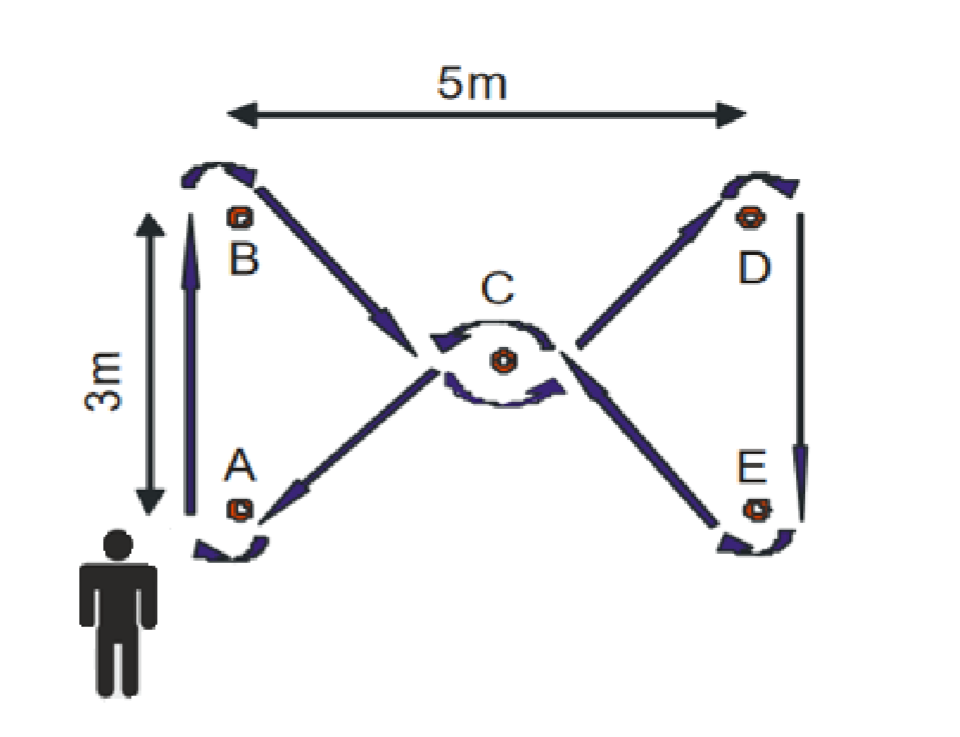  Punktacja (dziewczyny): Punktacja (chłopcy): Próba siły ramion – podciąganie (chłopcy), zwis (dziewczyny) na drążku Sposób wykonania dla chłopców: Drążek umieszczony jest na wysokości pozwalającej na swobodny zwis ciała, bez dotykania podłoża. Wykonanie zwisu nachwytem lub podchwytem, o ramionach wyprostowanych  w stawach łokciowych. Podciągnięcie należy wykonać tak, by broda znalazła się powyżej drążka, następnie należy wrócić do pozycji zwisu. Podczas wykonywania ćwiczeń dozwolona jest praca tułowia i nóg. Sposób wykonania dla dziewczyn: Zwis na ugiętych ramionach to próba siły ramion dla dziewcząt. Drążek na wysokości pozwalającej przyjąć pozycję wyjściową, którą jest ugięcie ramion w stawach łokciowych tak, by broda znajdowała się nad drążkiem. Należy wytrzymać jak najdłużej. Wyprost ramion lub dotknięcie brodą drążka kończy próbę. Punktacja (dziewczyny): Punktacja (chłopcy): Wszystkich kandydatów przystępujących do testu sprawności fizycznej obowiązuje zmienny strój sportowy (koszulka, spodenki, getry lub dres), zmienne obuwie sportowe o przyczepnej podeszwie oraz wymagane dokumenty. Podsumowanie punktacji za test sprawności:Uzyskane punkty z testu sprawnościowego dolicza się do ogólnej sumy punktów kandydata w procesie rekrutacji. Punktacja za test sprawności95-100 – 18 pkt80-94 –17 pkt60-79 – 14 pkt40-59 –8 pkt20-39 – 2 pkt. < 20 pkt – 0 pkt. Indywidualna karta oceny sprawności fizycznej kandydatów do I klasy Liceum Ogólnokształcącego o profilu pożarniczo-ratowniczym przeprowadzonej w dniu 07.06.2023 r. godz. 9:00*Prawidłowe zakreślić Podpisy komisji testowej:……………………………………………………………………………………Nazwa zawoduNumer zawoduFRYZJER514101SPRZEDAWCA522301KUCHARZ512001KELNER513101MECHANIK POJAZDÓW SAMOCHODOWYCH723103MONTER ZABUDOWY I ROBÓT WYKOŃCZENIOWYCH W BUDOWNICTWIE 712905LAKIERNIK SAMOCHODOWY713203ELEKTROMECHANIK POJAZDÓW SAMOCHODOWYCH741203ŚLUSARZ722204CIEŚLA711501ELEKTRYK741103ELEKTROMECHANIK741201STOLARZ752205BETONIARZ-ZBROJARZ711501CUKIERNIK751201PIEKARZ751204MURARZ-TYNKARZ711204PRACOWNIK OBSŁUGI  HOTELOWEJ962907PRACOWNIK POMOCNICZY GASTRONOMII*941203PRACOWNIK POMOCNICZY OBSŁUGI HOTELOWEJ*9112059,00 m i powyżej  25 pkt. 8,20 m – 8,95 m   20 pkt. 7,30 m – 8,15 m   15 pkt. 6,50 m – 7,25 m   10 pkt. 5,90 m – 6,45 m   5 pkt. 230 cm i powyżej 25 pkt. 220 cm – 229 cm  20 pkt. 210 cm – 219 cm  15 pkt. 200 cm – 209 cm  10 pkt. 190 cm – 199 cm  5 pkt. do 22s  25 pkt. 22,1s – 23s  20 pkt. 23,1s – 24s  15 pkt. 24,1s – 25s  10 pkt. 25,1s – 26s5 pkt. do 19s  25 pkt. 19,1s – 21s  20 pkt. 21,1s – 22s  15 pkt. 22,1s – 23s  10 pkt. 23,1s – 25s 5 pkt. od 31s  25 pkt. 21s – 30s  20 pkt. 12s – 20s  15 pkt. 5s – 11s  10 pkt. 1s – 4s  5 pkt. Od 11  25 pkt. 8 - 10  20 pkt. 6 - 7	 15 pkt. 4 - 5	 10 pkt. 2 - 3	 5 pkt. Imię i Nazwisko:Numer startowy:Numer startowy:………Płeć*KMWiek:Wiek:Uzyskane wynikiUzyskane wynikiUzyskane wynikiUzyskane wynikiUzyskane wynikiUzyskane wynikiNumer próbyPróba siłyPróba mocyPróba mocyZwinnośćPróba siły ramion1)2)3)Najlepszy wynikPunktacjaPunktacjaPunktacjaPunktacjaPunktacjaPunktacjaTestPróba siłyPróba mocyPróba mocyZwinnośćPróba siły ramionTestSuma:Przyznane punkty do rekrutacji: